TEST ONLINEPrietenii ursului cafeniuCati pui de urs a salvat Ursul Cafeniu de la inec?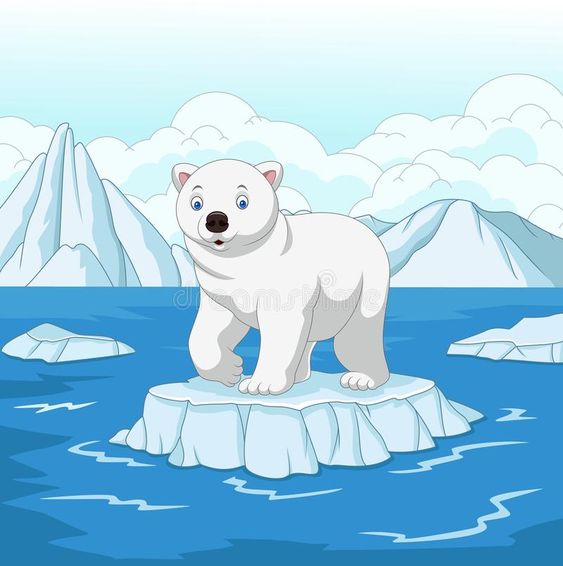 2.Cine l-a ajutat pe Ursul Cafeniu?   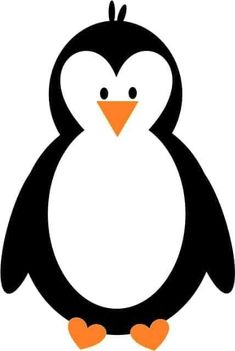 Cum s-a simtit Ursul Cafeniu alaturi de prietenii sai?